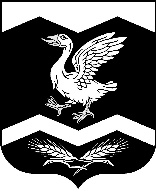  КУРГАНСКАЯ ОБЛАСТЬ                            ШАДРИНСКИЙ РАЙОНАДМИНИСТРАЦИЯ ОЛЬХОВСКОГО СЕЛЬСОВЕТА                                                             ПОСТАНОВЛЕНИЕ от  26.05.2021 г.             №  23 с.ОльховкаО прекращении движения грузовых транспортных средств по автомобильным дорогам общего пользования Ольховского сельсоветаВ соответствии с подпунктом 3 пункта 1 статьи 29 Федерального закона от 8 ноября 20007г. № 257-ФЗ «Об автомобильных дорогах и о дорожной деятельности в российской Федерации и о внесении изменений в отдельные законодательные акты Российской Федерации», руководствуясь статьей 36 Устава Ольховского сельсовета Шадринского района Курганской области,ПОСТАНОВЛЯЮ:1. Запретить движение грузовых транспортных средств, перевозящих делимый груз, по автомобильным дорогам общего пользования местного значения Ольховского сельсовета (далее – автомобильные дороги), имеющим облегченный и переходный тип дорожной одежды, с превышением установленных предельно-допустимых нагрузок на оси транспортного средства согласно пункту 2 настоящего постановления.2. Установить предельно допустимые значения нагрузок на любую из осей грузового транспортного средства. перевозящего делимый груз, равные:1) для автомобильных дорог IV категории – 10 тонн на ось;2) для автомобильных дорог V категории – 6 тонн на ось.3. Настоящее постановление обнародовать на доске информации в здании Администрации Ольховского сельсовета и разместить официальном сайте Администрации Ольховского сельсовета в сети Интернет.4. Контроль за выполнением настоящего постановления оставляю за собой.Глава Ольховского сельсовета                                                     Д.Л.Мезенцев 